Be a Santa to a Senior!Small Domination Gift Cards Grocery (Giant Eagle, Aldi, Marc's) Essentials (Target, Drug Mart, WalMart) Gas (Speedway, BP, GetGo) Restaurants (McDonalds, Wendy's, Subway, Burger King,Panera, Bob Evans, Perkins)Toiletries 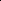 Lotion Shower Gel Nail Polish/Nail FileToothpaste/Toothbrushes Deodorant Shampoo and Conditioner Hairbrushes/CombsSmall Size Cleaners Laundry Detergent Dish Detergent All-Purpose Bleach Cleaner Magic Erasers Pop-Up Disinfecting Wipes Paper TowelsMiscellaneous Stamps/Notecards Car Oil Change (Conrads, Lube-Stop) Coffee - Decaf or Regular Tea Cat Food/Dog Food Small Gloves Fleece Blanket or Throw Kitchen Towels  Bath Towels, WashclothsCalendarsCandyWe ask that all gifts be new and unwrapped.								